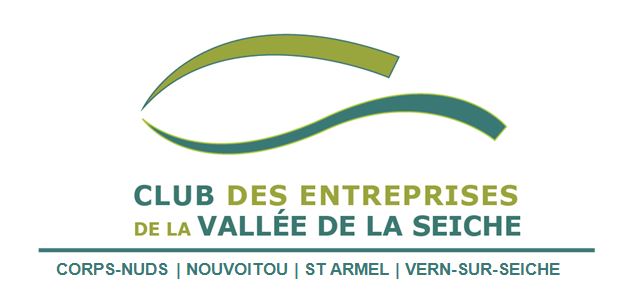 Adresse ........................................................................................................................…........................................................................................................................Téléphone fixe .................................................................................................Téléphone portable ..........................................................................................Mail ..................................................................................................................Site web de l'entreprise ...................................................................................Description brève de votre activité (secteur, clients…) ………………….…..………………………………………………………………………………………………………………..…………………………………………………………………….....................................................................................................................J'autorise le Club des entreprises de la Vallée de la Seiche à utiliser mon image pour promouvoir ses activités :        	□ oui             □ non J'autorise le Club des entreprises de la Vallée de la Seiche à m’adresser des emails d’information :      □ oui             □ non Montant de la cotisation pour la période de septembre 2018 à septembre 2019 : 100 €.Votre cotisation vous permet de profiter des réunions gratuitement, d’être membre actif du Club et de participer aux dépenses liées à l’organisation de réunions ou activités.Le Club des entreprises de la Vallée de la Seiche et ses objectifs :lieu d'écoute, d'échanges, de réflexion et de dialogue entre les membres adhérents, le Club vise également à dynamiser le territoire de la Vallée de la Seiche et à le rendre plus attractif en développant la visibilité des entreprises.Présentation du bureau :Président : Stéphane LABBÉ (MPO Fenêtres)Vice-président : Bruno-Jacques CAMUS (restaurant La Casa)Secrétaires : Mikaël MUSSEAU (Electro Standard), Françoise SOUVIGNET (Amexha) Communication : Yasmina HOUÉE (consultante en communication et marketing)Trésorier : Yannick GIRARD (Alltronic)Administrateurs : Christophe PIAU (Piau maîtrise d’œuvre), Mustafa ARSLAN (BHO Constructions)